Governo do Estado de Rondônia GOVERNADORIADecreto n°   14426     , de    27   de        julho	de 2009.Abre no Orçamento-Programa Anual do Estado de Rondônia, Crédito Adicional Suplementar por Excesso de Arrecadação no valor de R$ 321.333,33 para reforço de dotações consignadas no vigente Orçamento.O GOVERNADOR DO ESTADO DE RONDÔNIA, no uso das atribuições que lhe confere o artigo 65, inciso V, da Constituição do Estado e autorização contida no § 3o, artigo 8o, Lei n°. 2.009, de 29 de dezembro de 2008.DECRETA:Art. 1o Fica aberto no Orçamento-Programa Anual do Estado de Rondônia, em favor da Unidade Orçamentária CENTRO DE EDUCAÇÃO TÉCNICO E PROFISSIONAL DA ÁREA DE SAÚDE, Crédito Adicional Suplementar por Excesso de Arrecadação para o atendimento de despesa corrente, até o montante de R$ 321.333,33 (Trezentos e vinte e um mil, trezentos e trinta e três reais e trinta e três centavos) no presente exercício, indicados no Anexo I deste Decreto.Art. 2o Os recursos necessários à execução do disposto no artigo anterior decorrerão de excesso de arrecadação, indicado no anexo II deste Decreto e no montante especificado.Parágrafo único - O excesso de arrecadação indicado no "caput" deste artigo é Proveniente do Parecer Técnico n° 424/06 - Formação Profissional para os Agentes Comunitários de Saúde.Art. 3o Este Decreto entra em vigor na data de sua publicação.Palácio do Governo do Estado de Rondônia, em   27      de     julho        de 2009, 120° da República.IVO NARCISO CASSOLGovernador   LUCIANO DOS SANTOS GUIMARÃESSecretário Adjunto - SEPLANJOSÉ GENARO DE ANDRADESecretário de Estado de Finanças - SEFIN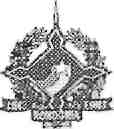 Governo do Estado de Rondônia GOVERNADORIACRÉDITO SUPLEMENTAR POR EXCESSO DE ARRECADAÇÃOANEXO I
ANEXO DO DECRETO N°.	, DE	DEDE 2009.EXCESSO DE ARRECADAÇÃOCódigoEspecificaçãoNatureza da DespesaFonte de RecursoValorCENTRO DE EDUCAÇÃO TÉCNICO E PROFISSIONAL DA ÁREA DE SAÚDE - CETAS17.033.10.128.1275.2162  IMPLANTAR E MANTER CURSOS TÉCNICOS3.3.90.363209321.333,33321.333,33TOTAL321.333,33CREDITO SUPLEMENTARANEXO II
ANEXO DO DECRETO N°.	, DEDEDE 2009.EXCESSO DE ARRECADAÇÃOClassificaçãoEspecificaçãoTipoFonte de RecursoValorCENTRO DE EDUCAÇÃO TÉCNICO E PROFISSIONAL DA ÁREA DE SAÚDE - CETAS1.0.0.0.00.00	Receitas Correntes1.7.0.0.00.00	Transferências Correntes1.7.2.0.00.00	Transferências Intergovernamentais1.7.2.1.00.00	Transferências da União1.7.2.1.33.00	Transferência de Recursos do Sistema Único de Saúde - SUS- Repasses Fundo a Fundo
1.7.2.1.33.02	Transferência de Recursos do Sistema Único de Saúde - SUS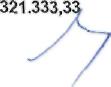 TOTALS3209000000321.333,33S3209000000321.333,33S3209000000321.333,33S3209000000321.333,33S3209000000321.333,33A3209000000321.333,33